  MADONAS NOVADA PAŠVALDĪBA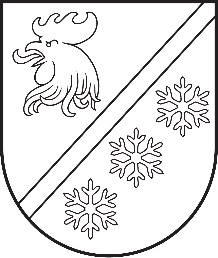 Reģ. Nr. 90000054572Saieta laukums 1, Madona, Madonas novads, LV-4801 t. 64860090, e-pasts: pasts@madona.lv ___________________________________________________________________________MADONAS NOVADA PAŠVALDĪBAS DOMESLĒMUMSMadonā2024. gada 30. maijā						        	     		           Nr. 325								                  (protokols Nr. 9, 12. p.)				Par jauna nekustamā īpašuma izveidošanu Aronas pagastā, nostiprināšanu zemesgrāmatā un nodošanu atsavināšanai, rīkojot izsoli     	 Madonas novada pašvaldībā saņemts fiziskas personas iesniegums (reģistrēts Madonas novada pašvaldībā ar reģ. Nr. 2.1.3.6/24/540) par pašvaldībai piekritīgās zemes vienības ar kadastra apzīmējumu 7042 010 0872, kopējā platība 0,4219 ha, atsavināšanu.     	 Zemes vienība ar kadastra apzīmējumu 7042 010 0872 ir pašvaldībai piekritīgā zeme,  pamatojoties uz Madonas novada pašvaldības 22.12.2009. domes lēmumu Nr. 2 (protokols Nr. 16).      	Īpašuma tiesības Zemesgrāmatā uz pašvaldības vārda nav nostiprinātas.      	Zemes vienība Aronas pagastā ar kadastra apzīmējumu 7042 010 0872 ir nekustamā īpašuma “Sīksaimnieki” ar kadastra numuru 7042 010 0839 sastāvā.Lai zemes vienību ar kadastra apzīmējumu 7042 010 0872 nostiprinātu zemesgrāmatā, ir nepieciešams zemes vienību veidot kā atsevišķu īpašumu, atdalot to no nekustamā īpašuma ar kadastra numuru 7042 010 0839.Pašvaldībai nav nepieciešams saglabāt zemes vienību pašvaldības funkciju veikšanai. Ņemot vērā iepriekš minēto un pamatojoties uz “Zemes ierīcības likuma” pārejas noteikumu 1. punktu (Līdz zemes pirmreizējai ierakstīšanai zemesgrāmatā lēmumu par zemes privatizācijas un zemes reformas kārtībā veidojamo zemes vienību sadalīšanu, apvienošanu vai zemes robežu pārkārtošanu pieņem vietējā pašvaldība, ievērojot vietējās pašvaldības teritorijas plānojumu un normatīvajos aktos par teritorijas plānošanu, izmantošanu un apbūvi noteiktās prasības. Lēmumam pievieno grafisko pielikumu, kurā norādīts zemes vienību sadalīšanas, apvienošanas vai zemes robežu pārkārtošanas risinājums),”Nekustamā īpašuma valsts kadastra likuma” 9. panta pirmo daļu (Zemes vienībai un zemes vienības daļai vai plānotai zemes vienībai un zemes vienības daļai nosaka nekustamā īpašuma lietošanas mērķi un lietošanas mērķim piekrītošo zemes platību. To atbilstoši Ministru kabineta noteiktajai kārtībai un vietējās pašvaldības teritorijas plānojumā noteiktajai izmantošanai vai likumīgi uzsāktajai izmantošanai nosaka vietējā pašvaldība, kuras administratīvajā teritorijā atrodas konkrētā zemes vienība un zemes vienības daļa, izņemot šī panta daļas 2. punktā minēto gadījumu;), pamatojoties uz Saistošajiem noteikumiem Nr. 15 "Madonas novada Teritorijas plānojuma 2013.-2025. gadam Teritorijas izmantošanas un apbūves noteikumi un Grafiskā daļa" II. daļas 2.4. punkta, 3. apakšpunktu - “Izstrādājot lokālplānojumus, detālplānojumu vai zemes ierīcības projektu, ņemot vērā zemes lietderīgas izmantošanas iespējas, esošās apbūves un zemes vienību robežu struktūru, kā arī dabiskos robežu elementus, pieļaujama atsevišķu zemes vienību minimālās platības samazināšana, kas atsevišķi saskaņojama pašvaldības domes sēdē;  saskaņā ar  “Pašvaldību likuma” 10. panta pirmās daļas 16. punktu “tikai domes kompetencē ir: lemt par pašvaldības nekustamā īpašuma atsavināšanu un apgrūtināšanu, kā arī par nekustamā īpašuma iegūšanu; saskaņā ar Publiskas personas mantas atsavināšanas likuma 3. panta otro daļu “Publiskas personas mantas atsavināšanas pamatveids ir mantas pārdošana izsolē”, 4. panta pirmo daļu [..] Atvasinātas publiskas personas mantas atsavināšanu var ierosināt, ja tā nav nepieciešama attiecīgai atvasinātai publiskai personai vai tās iestādēm to funkciju nodrošināšanai, 5. panta pirmo daļu Atļauju atsavināt atvasinātu publisku personu nekustamo īpašumu dod attiecīgās atvasinātās publiskās personas lēmējinstitūcija.Pamatojoties uz „Publiskās personas mantas atsavināšanas likuma” 3. panta pirmās daļas 1. punktu, 4. pantu, ņemot vērā 15.05.2024. Uzņēmējdarbības, teritoriālo un vides jautājumu komitejas atzinumu, atklāti balsojot: PAR – 16 (Agris Lungevičs, Aigars Šķēls, Aivis Masaļskis, Andris Dombrovskis, Andris Sakne, Artūrs Čačka, Artūrs Grandāns, Arvīds Greidiņš, Gatis Teilis, Guntis Klikučs, Iveta Peilāne, Kaspars Udrass, Māris Olte, Sandra Maksimova, Valda Kļaviņa, Zigfrīds Gora), PRET - NAV, ATTURAS - NAV, Madonas novada pašvaldības dome NOLEMJ:Izveidot jaunu zemes īpašumu, kurā iekļaut zemes vienību ar kadastra apzīmējumu 7042 010 0872 0,4219 ha platībā, atdalot to no nekustamā īpašuma ar kadastra numuru 7042 010 0839 un piešķirt nosaukumu “Rosmes”,  Aronas pagasts, Madonas novads.Nostiprināt zemesgrāmatā uz Madonas novada pašvaldības vārda zemes īpašumu “Rosmes”,  Aronas pagasts, Madonas novads.Nodot atsavināšanai nekustamo īpašumu “Rosmes, Aronas pagasts, Madonas novads, rīkojot izsoli.Nekustamā īpašuma pārvaldības un teritorijas plānošanas nodaļai organizēt nekustamā īpašuma novērtēšanu un virzīt jautājumu uz domi par izsoles sākumcenas noteikšanu.Domes priekšsēdētājs					             A. Lungevičs	Čačka 28080793